اللجنــة التنفيـذيــــة للصنــدوق المــتعــدد الأطـــرافلتنفيـــذ بروتوكـول مونتريــال الاجتمــــــاع الخامس والثمانونمونتريال، من 25 إلى 29 أيار/مايو 2020مؤجل: من 19 إلى 22 تموز/يوليه 2020*مقترح مشروع: شيليتتألف هذه الوثيقة من تعليقات وتوصية الأمانة بشأن مقترح المشروع التالي: الإزالة* بسبب فيروس كورونا (كوفيد-19).ورقة تقييم المشروع – مشروعات متعددة السنواتشيليوصف المشروع1 -	بالنيابة عن حكومة شيلي، قدم يوئنديبي بوصفه الوكالة المنفذة الرئيسية، طلبا لتمويل الشريحة الثالثة والأخيرة من المرحلة الثانية من خطة إدارة إزالة المواد الهيدروكلوروفلوروكربونية بتكلفة إجمالية قدرها 180,082 دولار أمريكي تشمل 42,181 دولار أمريكي زائد تكاليف دعم الوكالة البالغة 2,952 دولار أمريكي ليوئنديبي و 21,827 دولار أمريكي زائد تكاليف دعم الوكالة وقدرها 2,837 دولار أمريكي ليونيب، و 103,070 دولار أمريكي زائد تكاليف دعم الوكالة البالغة 7,215 دولار أمريكي ليونيدو. ويشمل الطلب تقريرا مرحليا بشأن تنفيذ الشريحة الثانية، وتقرير تحقق بشأن استهلاك المواد الهيدروكلوروفلوروكربونية للفترة من 2017 إلى 2019 وخطة تنفيذ الشريحة للفترة من عام 2020 إلى 2022.تقرير بشأن استهلاك المواد الهيدروكلوروفلوروكربونية 2 -	أبلغت حكومة شيلي في إطار تقرير تنفيذ البرنامج القطري عن استهلاك يبلغ 32.20 طن من قدرات استنفاد الأوزون من المواد الهيدروكلوروفلوروكربونية عام 2019 وهو أقل بنسبة 63 في المائة من خط الأساس لهذه المواد للامتثال. ويبين الجدول 1 استهلاك المواد الهيدروكلوروفلوروكربونية للفترة ما بين عامي 2015 و 2019.الجدول 1. استهلاك المواد الهيدروكلوروفلوروكربونية (2015-2019 بيانات المادة 7).*	بيانات البرنامج القطري.** 	بيانات البرنامج القطري. لا يشكل هذا الاستهلاك جزء من نقطة البداية للتخفيضات المجمعة المستدامة لاستهلاك المواد الهيدروكلوروفلوروكربونية. 3 -	على حين كان متوسط استهلاك المواد الهيدروكلوروفلوروكربونية 69.08 طن من قدرات استنفاد الأوزون ما بين عام 2015 و 2017، فإنه انخفض عام 2018 بنسبة 40 في المائة عن متوسط الاستهلاك وبنسبة 15 في المائة إضافية ما بين عام 2018 و 2019 (بأطنان من قدرات استنفاد الأوزون). وأصبح استهلاك المواد الهيدروكلوروفلوروكربونية عام 2019 أقل بنسبة 59 في المائة من الحد الأقصى للاستهلاك المسموح به (بأطنان من قدرات استنفاد الأوزون) بموجب الاتفاق بين الحكومة واللجنة التنفيذية.4 -	ويرجع هذا الانخفاض الكبير في الاستهلاك إلى إنفاذ نظام الترخيص وتخفيضات في حصص استيراد المواد الهيدروكلوروفلوروكربونية؛ واستكمال عمليات تحويل مؤسسات قطاع الرغاوي (مع إزالة دائمة للهيدروكلوروفلوروكربون-141ب) وفي محلات السوبر ماركت الكبيرة (مع إزالة دائمة للهيدروكلوروفلوروكربون-22) وتنفيذ أنشطة الإزالة المتعلقة بقطاع خدمة التبريد. كما أسهم استيراد معدات تبريد وتكييف هواء قائمة على مواد غير هيدروكلوروفلوروكربونية أيضا في تخفيض استهلاك المواد الهيدروكلوروفلوروكربونية.5 -	جاءت زيادة استهلاك الهيدروكلوروفلوروكربون-141ب ما بين عامي 2018 و 2019 نتيجة للتخزين بسبب حظر واردات وصادرات هذه المادة سائبة والموجودة في البوليولات سابقة الخلط والذي بدأ أول كانون الثاني/يناير 2020.تقرير بشأن تنفيذ البرنامج القطري6 -	أبلغت حكومة شيلي عن بيانات استهلاك قطاع المواد الهيدروكلوروفلوروكربونية في إطار تقرير تنفيذ البرنامج القطري لعام 2018 وهي متسقة والبيانات المبلغ عنها بموجب المادة 7 من بروتوكول مونتريال.تقرير تحقق7 -	أكد تقرير التحقق أن الحكومة تقوم بتنفيذ نظام ترخيص وحصص لواردات وصادرات المواد الهيدروكلوروفلوروكربونية؛ وأن استهلاك هذه المواد المبلغ عنه بموجب المادة 7 من بروتوكول مونتريال لعامي 2017 و 2018 كان سليما (كما يبين الجدول 1 أعلاه)؛ وأن البلد في حالة امتثال بجدول تخفيضات بروتوكول مونتريال وأقصى استهلاك للمواد الهيدروكلوروفلوروكربونية مسموح به في اتفاقها مع اللجنة التنفيذية للفترة من 2017 إلى 2019. وخلص التحقق إلى أن حكومة شيلي لديها لوائح واضحة وقوية لرقابة واردات المواد الهيدروكلوروفلوروكربونية والمواد الأخرى المستنفدة للأوزون بالإضافة إلى إجراءات واضحة لإصدار تصاريح الاستيراد.تقرير مرحلي بشأن تنفيذ الشريحة الثانية من خطة إدارة إزالة المواد الهيدروكلوروفلوروكربونيةالإطار القانوني8 -	من أجل الوفاء بمتطلبات اتفاقها مع اللجنة التنفيذية وتنفيذ تعديل كيغالي، قامت حكومة شيلي بتحديث اللوائح التي تنظم حصص استيراد المواد المستنفدة للأوزون وسجل مستوردي ومصدري هذه المواد والذي دخل حيز النفاذ أول كانون الثاني/يناير 2020. وتخفض اللوائح المحدثة من جملة أمور أقصى حجم لواردات المواد الهيدروكلوروفلوروكربونية عامي 2020 و 2021 بنسبة 45 في المائة و 65 في المائة على التوالي؛ وتحظر استيراد وتصدير الهيدروكلوروفلوروكربون-141ب كمادة نقية وموجودة في الخلطات والبوليولات كاملة التركيب؛ وتشمل المواد الهيدروفلوروكربونية كمواد خاضعة للرقابة وتسمح لهيئة الجمارك الوطنية بأن تنفذ نظام ترخيص لها.9 -	تم القيام بتدريب على اللوائح الخاصة بالمواد الهيدروكلوروفلوروكربونية لعدد 15 فقط من موظفي الجمارك الستين المقترحين. وبعد معالجة المسائل الإدارية الداخلية والقلاقل الاجتماعية والسياسية، تم التخطيط لمزيد من دورات التدريب لموظفي الجمارك في شهر آذار/مارس 2020. إلا أنه اضطر لإرجاء التدريب بسبب جائحة كوفيد-19.قطاع تصنيع رغاوي البوليوريتان10 -	شملت المرحلة الثانية من خطة إدارة إزالة المواد الهيدروكلوروفلوروكربونية خطة قطاع الرغاوي لإزالة 12.43 طن من قدرات استنفاد الأوزون من الهيدروكلوروفلوروكربون-141ب المستخدم كعامل نفخ في خمس مؤسسات فردية لألواح رغاوي البوليوريتان غير المتصلة، و 10.49 طن من قدرات استنفاد الأوزون من الهيدروكلوروفلوروكربون-141ب المستخدم في 36 مؤسسة صغيرة ومتوسطة من خلال بيوت النظم (إيكسوم Ixom تساعد ثماني مؤسسات صغيرة ومتوسطة) والموزعين للمواد الكيميائية (أوسترال Austral تساعد 28 مؤسسة صغيرة ومتوسطة) بتكلفة تمويل قدرها 1,938,134 دولار أمريكي. وعلى حين استوردت شيلي أيضا الهيدروكلوروفلوروكربون-141ب في نظم البوليولات سابقة الخلط، لم يتم توفير أي تمويل لهذا الاستهلاك ذلك لأنه لم يكن مدرجا في نقطة البداية للتخفيضات المجمعة الخاصة بالبلد في استهلاك المواد الهيدروكلوروفلوروكربونية.11 -	من أجل البدء في تنفيذ خطة قطاع الرغاوي، عقدت ورشة عمل تدريبية لمؤسسات الرغاوي وبيوت النظم وموزع المواد الكيميائية في أيلول/سبتمبر 2018 وحضرها 16 مؤسسة رغاوي و 6 موردين لنظم الرغاوي.12 -	وبتاريخ تشرين الثاني/نوفمبر 2019 تم تحويل مؤسسات الرغاوي التالية إلى تكنولوجيات بديلة:	(أ)	مؤسستان فرديتان؛ الأولى (Inema) تحولت إلى السيكوبنتان/هيدروفلوروأوليفان، والثانية (Polchile and Claudia Letelier F&C) إلى تكنولوجيا الهيدروفلوروأوليفان بإزالة 7.22 طن من قدرات استنفاد الأوزون (77.36 طن متري) من الهيدروكلورورفلوروكربون-141ب؛ 	(ب)	قامت مؤسستان صغيرة ومتوسطة (Ingepur and Sociedad Aislaciones Térmicas) وكانتا في السابق ضمن مجموعة تساندها Austral، بإجمالي استهلاك قدره 1.03 طن من قدرات استنفاد الأوزون (9.36 طن متري) من الهيدروكلوروفلوروكربون-141ب، ومؤسسة واحدة من هذه الفئة (Fidel Valenzuela) وكانت سابقا ضمن مجموعة تساندها Ixom بإجمالي استهلاك مقداره 0.26 طن من قدرات استنفاد الأوزون (2.36 طن متري) من الهيدروكلوروفلوروكربون-141ب باستكمال عملية التحويل فيها إلى تكنولوجيا الهيدروفلوروأوليفان "كمؤسسات فردية" دون أي تمويل إضافي من الصندوق المتعدد الأطراف؛ و	(ج)	تحولت 27 مؤسسة صغيرة ومتوسطة تساندها Austral (واحدة منها (Victor Himmers) انتقلت من Ixom إلى Austral خلال تنفيذ المشروع) إلى تكنولوجيا الهيدروفلوروأوليفان بإزالة إجمالية تبلغ 6.37 طن من قدرات استنفاد الأوزون (57.91 طن متري) من الهيدروكلوروفلوروكربون-141ب.13 -	تجري حاليا عملية تحويل المؤسسات الفردية الثلاث المتبقية؛ ويبلغ استهلاك اثنتين منها (Danica and Refricentro) 4.16 طن من قدرات استنفاد الأوزون (37.82 طن متري) من الهيدروكلوروفلوروكربون-141ب وقد اختارتا تكنولوجيات الهيدروفلوروأوليفان ووقعتا على الاتفاقات مع الحكومة وتم تسليم المعدات لها وسوف تستكمل التحويل بحلول حزيران/يونيه 2020؛ ومؤسسة واحدة (Superfrigo) باستهلاك قدره 1.05 طن من قدرات استنفاد الأوزون (9.55 طن متري) من الهيدروكلوروفلوروكربون-141ب تقوم حاليا باستعراض خياراتها للتكنولوجيا ومن المتوقع أن تقوم بالتوقيع على الاتفاق مع الحكومة عندما يتم اتخاذ القرار، ومن المتوقع أن تستكمل عملية التحويل بحلول حزيران/يونيه 2021.14 -	تم الإبلاغ عن تأخير في تنفيذ مشروع المجموعة المتعلق ببيت النظم (Ixom) والذي كان قد شمل ست مؤسسات صغيرة ومتوسطة؛ وتقوم الشركة حاليا بإعادة النظر في الاتفاق والانتهاء من الالتزامات الأخيرة مع المؤسسات الست المتبقية.15 -	يلخص الجدول 2 أدناه التقدم المحرز في تنفيذ قطاع الرغاوي في شيلي. الجدول 2. التقدم المحرز في تنفيذ قطاع رغاوي البوليوريتان في شيليقطاع خدمة التبريد16 -	تم القيام بالأنشطة التالية:	(أ)	22 دورة تدريبية على أفضل ممارسات التبريد لإجمالي 566 فنيا، وتم اعتماد 492 منهم؛ وحصل عدد 60 طالب تبريد وتكييف هواء في مدرسة فنية إضافي على تدريب أساسي على ممارسات التبريد الجيدة؛ كما تم تدريب 22 مدرسا من 24 مؤسسة تعليمية على أن يقوموا بالتدريب؛ وحضر اثنان من الفنيين التدريب على غازات التبريد الطبيعية في ألمانيا وكوستاريكا، وحضر 12 فنيا تدريبا على غازات التبريد ذات إمكانية احترار عالمي منخفضة في البرازيل؛	(ب)	عقدت دورتان تدريبيتان متخصصتان حول اكتشاف التسريب (16 فنيا) والوقاية والممارسات الجيدة في استخدام غازات التبريد القابلة للاشتعال (36 فنيا). وبالشراكة مع أحد الموردين الذي عمل عن كثب مع المشروع الرائد باستخدام ثاني أكسيد الكربون الحدّي لمحلات السوبر ماركت، تلقى 32 مدرسا و 142 طالبا من مختلف الجامعات و 206 فنيين تدريبا على المسائل التقنية المتعلقة بتكنولوجيا ثاني أكسيد الكربون الحدّي؛	(ج)	تم تحديث ثلاث كفاءات عمالة في تركيب نظم تكييف الهواء (على المستوى الصناعي) وتركيب نظم التبريد (على المستوى الصناعي) وتركيب وصيانة معدات التبريد وتكييف الهواء (على المستوى التجاري)؛ 	(د)	عقدت عدة اجتماعات للتشجيع على استخدام بدائل للمواد الهيدروكلوروفلوروكربونية في قطاع الصناعات الزراعية مع التشجيع على تدريب واعتماد فنيي الخدمة؛ وعقدت أربع ورش عمل حضرها 112 مشاركا في قطاع الصناعات الزراعية بشأن غازات التبريد الطبيعية ووفورات كفاءة الطاقة المتعلقة بتحويل منشآتهم إلى بدائل للمواد الهيدروكلوروفلوروكربونية (مثل ثاني أكسيد الكربون الحدّي وثاني أكسيد الكربون الحدّي/الأمونيا، والأمونيا)؛	(هـ)	تم استكمال تقييم فني واقتصادي لجدوى إنشاء ثلاث مراكز استصلاح إقليمية إضافية (تمت تجربة الأول خلال المرحلة الأولى)؛ وعندما يتم تحديد عملية الاختيار سيتم التوقيع على العقود مع المستفيدين لضمان التزامهم باستصلاح غازات التبريد والإبلاغ المنتظم عن الكميات المستردة وغازات التبريد التي تمت إعادة تدويرها واستصلاحها؛ و	(و)	تم تنفيذ حملة توعية في قطاع التبريد وتكييف الهواء لمساندة تنفيذ أنشطة خطة إدارة إزالة المواد الهيدروكلوروفلوروكربونية؛ وألقيت محاضرات وعقدت ندوات وورش عمل ومؤتمرات ومعارض لنشر ممارسات التبريد الجيدة وبدائل المواد الهيدروكلوروفلوروكربونية وتحسينات كفاءة الطاقة وأهداف بروتوكول مونتريال على أصحاب المصلحة ومتخذي القرار؛ وصدرت نشرات شهرية وموقع شبكي ومنشورات على وسائل التواصل الاجتماعي بشأن أنشطة و/أو تكنولوجيات إزالة المواد الهيدروكلوروفلوروكربونية؛ كما جرى احتفال بمناسبة تحويل أول مؤسسات للرغاوي لتحفيز عملية التحويل في مؤسسات أخرى. وحدة تنفيذ ورصد المشروع17 -	قامت وحدة الأوزون الوطنية بتوفير المساندة الفنية والرصد كما أقامت الوحدة أيضا شراكات مع الأطراف أصحاب المصلحة وقامت بالتحقق من استهلاك المواد الهيدروكلوروفلوروكربونية وشاركت في اللجان الفنية ونفذت ورصدت كافة الأنشطة الجارية في إطار خطة إدارة إزالة المواد الهيدروكلوروفلوروكربونية، كما نشرت وقامت بتوزيع نشرات ومعلومات أخرى. ومن مبلغ 157,229 دولار أمريكي رصد في الميزانية لوحدة تنفيذ ورصد المشروع (101,009 دولار أمريكي ليوئنديبي و 56,220 دولار أمريكي ليونيدو) تم صرف 50,019 دولار أمريكي (25,804 دولار أمريكي ليوئنديبي و 24,215 دولار أمريكي ليونيدو)؛ ومن هذا المبلغ خصص 39,215 دولار أمريكي للموظفين والاستشاريين و 10,804 دولار أمريكي للاجتماعات الاستشارية والسفر. وسيتم صرف الرصيد البالغ 107,210 دولار أمريكي (يوئنديبي 75,205 دولار أمريكي، ويونيدو 32,005 دولار أمريكي) خلال تنفيذ الشريحة الثالثة.مستوى صرف الأموال18 -	بتاريخ آذار/مارس 2020 من إجمالي مبلغ 3,226,939 دولار أمريكي موافق عليه حتى الآن، تم صرف مبلغ 1,816,751 دولار أمريكي (1,401,894 دولار أمريكي ليوئنديبي و 104,163 دولار أمريكي ليونيب و 310,694 دولار أمريكي ليونيدو) كما يوضح الجدول 3. وسيتم صرف الرصيد المتبقي البالغ 1,410,188 دولار أمريكي خلال عام 2020.الجدول 3. التقرير المالي للمرحلة الثانية من خطة إدارة إزالة المواد الهيدروكلوروفلوروكربونية لشيلي (دولار أمريكي)خطة تنفيذ الشريحة الثالثة والأخيرة من خطة إدارة إزالة المواد الهيدروكلوروفلوروكربونية19 -	سيتم تنفيذ الأنشطة التالية بحلول كانون الأول/ديسمبر 2021:	(أ)	عقد أربع دورات تدريبية لعدد 40 موظف جمارك للاستمرار في تعزيز قدرة هيئة الجمارك الوطنية على تحديد حالات المواد المستنفدة للأوزون غير المشروعة والاستمرار في رصد تنفيذ الحظر على الهيدروكلوروفلوروكربون-141ب السائب وفي البوليولات المستوردة سابقة الخلط (يونيب) (13,100) دولار أمريكي؛	(ب)	الانتهاء من تحويل المؤسسات الواردة في خطة قطاع الرغاوي (يوئنديبي) (37,351 دولار أمريكي)؛	(ج)	دورة لتدريب المدربين على ممارسات التبريد الجيدة وبدائل المواد الهيدروكلوروفلوروكربونية؛ وثلاث دورات تدريبية على ممارسات الخدمة الجيدة في التبريد لعدد 60 فنيا؛ ودورتان تدريبيتان بشأن معالجة غازات التبريد البديلة ومنع التسرب لعدد 40 فنيا؛ وتنقيح كتيب الممارسات الجيدة وإعداد كتيب خاص بإدارة غازات التبريد القابلة للاشتعال؛ وإنشاء مركزين إقليميين للاسترداد وإعادة التدوير والاستصلاح مع المعدات والأدوات ذات الصلة (من آلات استرداد وخزانات تخزين ومضخات فراغية وأجهزة الكشف عن التسرب ووحدات شحن غاز التبريد)؛ وأنشطة التوعية وورشتي عمل تدريبية لتوفير المساعدة الفنية للقائمين على تجميع وتشغيل قطاعات الغرف الباردة وتكييف الهواء بحضور 40 مشاركا (يونيدو) (93,700 دولار أمريكي)؛	(د)	برامج توعية وتواصل لكبار المستخدمين وفنيي التبريد للترويج لإدخال معدات تبريد وتكييف هواء قائمة على غازات تبريد ذات إمكانية احترار عالمي منخفضة، ورشة عمل لتدريب طلاب من جامعات منتقاة على المسائل المتعلقة ببروتوكول مونتريال وحماية طبقة الأوزون، وأنشطة توعية أخرى (يونيب) (8,727 دولار أمريكي)؛ و	(هـ)	وحدة تنفيذ ورصد المشروع من أجل رصد تنفيذ خطة إدارة إزالة المواد الهيدروكلوروفلوروكربونية تشمل تعيين مستشارين/خبراء وإعداد التحقق من استهلاك المواد الهيدروكلوروفلوروكربونية (يوئنديبي) (4,830 دولار أمريكي)؛ (يونيدو) (9,370 دولار أمريكي).تعليقات الأمانة وتوصيتهاالتعليقاتتقرير مرحلي بشأن تنفيذ الشريحة الثانية من خطة إدارة إزالة المواد الهيدروكلوروفلوروكربونيةالإطار القانوني20 -	أصدرت حكومة شيلي حصص استيراد المواد الهيدروكلوروفلوروكربونية لعام 2020 على 46.5 طن من قدرات استنفاد الأوزون، وهي أقل من أهداف الرقابة في بروتوكول مونتريال بـ 56.88 طن من قدرات استنفاد الأوزون والحد الأقصى للاستهلاك المسموح به وهو 48.12 طن من قدرات استنفاد الأوزون في اتفاقها مع اللجنة التنفيذية.قطاع تصنيع رغاوي البوليوريتان21 -	بناء على طلب، أوضح يوئنديبي أن التأخير في عملية تحويل عدد من مؤسسات الرغاوي كان بسبب القلاقل الاجتماعية في تشرين الأول/أكتوبر 2019 ومؤخرا بسبب الحالة الخاصة بجائحة كوفيد-19. كما أكد يوئنديبي أيضا أن حظر واردات الهيدروكلوروفلوروكربون-141ب السائب وفي البوليولات المستوردة سابقة الخلط قد دخل حيز النفاذ منذ أول كانون الثاني/يناير 2020؛ وأنه لم تصدر أي حصص لاستيراد الهيدروكلوروفلوروكربون-141ب وأن مؤسسات الرغاوي التي لم تستكمل بعد عملية التحويل تستخدم المخزون من المادة المستورد في سنوات سابقة.قطاع خدمة التبريد22 -	أوضح يوئنديبي أيضا أن اعتماد الفنيين ليس إلزاميا بعد؛ وأن عملية الاعتماد تقوم مؤسسة حكومية "Chile Valora" بالمصادقة عليها واعتمادها، وهي تابعة لوزارات العمل والاقتصاد والتعليم. ويتم حاليا اعتماد الفنيين في واحد أو اثنين من المجالات التالية: تركيب نظم تكييف الهواء، تركيب نظم التبريد، و/أو تركيب وصيانة معدات التبريد وتكييف الهواء.تنفيذ سياسة النوع23 -	خلال تنفيذ الشريحة الثالثة سوف يتعاون يوئنديبي مع حكومة شيلي لمساندة سياسة النوع للصندوق المتعدد الأطراف. وستقوم وحدة الأوزون الوطنية برصد مشاركة المرأة والإبلاغ عنها وستحدد بيانات خط الأساس للفنيين من النساء في قطاع التبريد وتكييف الهواء للمقارنة مع مشاركة المرأة في أنشطة خطة إدارة إزالة المواد الهيدروكلوروفلوروكربونية المنفذة في الشرائح السابقة. كما التزمت وحدة الأوزون الوطنية أيضا بزيادة الوعي لتشجيع مشاركة المرأة خلال تنفيذ الأنشطة التي يتم تمويلها من الصندوق المتعدد الأطراف.استدامة إزالة المواد الهيدروكلوروفلوروكربونية24 -	لدى حكومة شيلي نظام للترخيص والحصص قابل للتنفيذ وقد فرضت حظرا على استيراد الهيدروكلوروفلوروكربون-141ب السائب وفي البوليولات المستوردة سابقة الخلط منذ أول كانون الثاني/يناير 2020. كما أن الرقابة الصارمة ورصد الواردات وتعزيز قدرة الجمارك وقطاع خدمة التبريد وتكييف الهواء وإضفاء الطابع المؤسسي على عملية الاعتماد سوف تضمن استدامة إزالة المواد الهيدروكلوروفلوروكربونية. ويساند تحويل عدد من مؤسسات الرغاوي من الهيدروكلوروفلوروكربون-141ب إلى تركيبات الهيدروفلوروأوليفان والسيكلوبنتان أيضا الإزالة الدائمة لاستهلاك المواد الهيدروكلوروفلوروكربونية في البلد.الخلاصة25 -	تستمر شيلي في الامتثال ببروتوكول مونتريال واتفاقها مع اللجنة التنفيذية. ويقل استهلاك البلد من المواد الهيدروكلوروفلوروكربونية عام 2019 بنسبة 63 في المائة عن خط الأساس لهذه المواد للامتثال و 59 في المائة أقل من الحدود التي وضعها الاتفاق. وتستمر الأنشطة في قطاع الرغاوي، وتم استكمال تحويل 27 مؤسسة صغيرة ومتوسطة إلى الهيدروفلوروأوليفان وخمس مؤسسات فردية إلى السيكلوبنتان/الهيدروفلوروأوليفان والهيدروفلوروأوليفان وذلك بإزالة 14.88 طن من قدرات استنفاد الأوزون من الهيدروكلوروفلوروكربون-141ب، وستقوم المؤسسات المتبقية باستكمال عملية التحويل فيها بحلول حزيران/يونيه 2021. ودخل الحظر على استيراد الهيدروكلوروفلوروكربون-141ب السائب وفي البوليولات المستوردة سابقة الخلط حيز النفاذ أول كانون الثاني/يناير 2020. كما تتقدم أيضا الأنشطة في قطاع خدمة التبريد. ووصلت نسبة صرف الأموال في الشريحة الثانية إلى 37 في المائة، وتصل نسبة الصرف الشاملة إلى 56 في المائة. سيتم استكمال المرحلة الثانية من خطة إدارة إزالة المواد الهيدروكلوروفلوروكربونية بحلول كانون الأول/ديسمبر 2022 كما حددت الفقرة 14 من الاتفاق بين الحكومة واللجنة التنفيذية.التوصية26 -	توصي أمانة الصندوق اللجنة التنفيذية بأن:	(أ)	تأخذ علما بالتقرير المرحلي بشأن تنفيذ الشريحة الثانية من المرحلة الثانية من خطة إدارة إزالة المواد الهيدروكلوروفلوروكربونية لشيلي؛ و	(ب)	تطلب إلى حكومة شيلي من خلال يوئنديبي بوصفه الوكالة المنفذة الرئيسية أن تقدم تقارير مرحلية سنوية بشأن تنفيذ برنامج العمل المتعلق بالشريحة الأخيرة حتى استكمال المشروع، وتقارير تحقق حتى الموافقة على المرحلة الثالثة، وتقرير انتهاء المشروع إلى أول اجتماع عام 2023.	(ج)	توصي أمانة الصندوق أيضا بالموافقة الشاملة على الشريحة الثالثة والأخيرة من المرحلة الثانية من خطة إدارة إزالة المواد الهيدروكلوروفلوروكربونية لشيلي وخطة تنفيذ الشريحة المقابلة لها لعامي 2020-2021 على مستويات التمويل المبينة في الجدول أدناهEP EP الأمم المتحدةالأمم المتحدةDistr.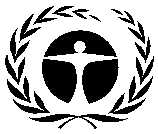 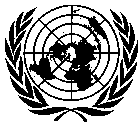 GENERALUNEP/OzL.Pro/ExCom/85/225 May 2020ARABICORIGINAL: ENGLISHبرنامجالأمم المتحدةللبيئةلبرنامجالأمم المتحدةللبيئةلخطة إدارة إزالة المواد الهيدروكلوروفلوروكربونية (المرحلة الثانية، الشريحة الثالثة)يوئنديبي ويوينب ويونيدو(1) عنوان المشروعالوكالةالاجتماع الذي تمت فيه الموافقةتدابير الرقابةخطة إزالة المواد الهيدروكلوروفلوروكربونية(المرحلة الثانية)يوئنديبي (رئيسية)يونيب، يونيدوالسادس والسبعون65 في المائة بحلول عام 2021(2) أحدث بيانات المادة 7 (المرفق جيم المجموعة الأولى)السنة: 201838.18 (طن من قدرات استنفاد الأوزون)(3) أحدث البيانات القطاعية للبرنامج القطري (طن من قدرات استنفاد الأوزون)(3) أحدث البيانات القطاعية للبرنامج القطري (طن من قدرات استنفاد الأوزون)(3) أحدث البيانات القطاعية للبرنامج القطري (طن من قدرات استنفاد الأوزون)(3) أحدث البيانات القطاعية للبرنامج القطري (طن من قدرات استنفاد الأوزون)(3) أحدث البيانات القطاعية للبرنامج القطري (طن من قدرات استنفاد الأوزون)(3) أحدث البيانات القطاعية للبرنامج القطري (طن من قدرات استنفاد الأوزون)(3) أحدث البيانات القطاعية للبرنامج القطري (طن من قدرات استنفاد الأوزون)(3) أحدث البيانات القطاعية للبرنامج القطري (طن من قدرات استنفاد الأوزون)السنة: 2019السنة: 2019كيميائيالإيروصولاتالرغاويمكافحة الحريقالتبريدالتبريدالمذيباتعامل تصنيعالاستخدامات المعمليةإجمالي استهلاك القطاعالتصنيعالخدمةالهيدروكلوروفلوروكربون-2224.0124.01الهيدروكلوروفلوروكربون-1230.050.05الهيدروكلوروفلوروكربون-1240.010.01الهيدروكلوروفلوروكربون-141ب7.400.618.02الهيدروكلوروفلوروكربون-142ب0.110.11الهيدروكلوروفلوروكربون-225الهيدروكلوروفلوروكربون-141ب في البوليولات المستوردة سابقة الخلط3.033.03(4) بيانات الاستهلاك (طن من قدرات استنفاد الأوزون)(4) بيانات الاستهلاك (طن من قدرات استنفاد الأوزون)(4) بيانات الاستهلاك (طن من قدرات استنفاد الأوزون)(4) بيانات الاستهلاك (طن من قدرات استنفاد الأوزون)خط الأساس للفترة 2009-201087.5نقطة البداية للتخفيضات المجمعة المستدامة87.5الاستهلاك المؤهل للتمويل (طن من قدرات استنفاد الأوزون)الاستهلاك المؤهل للتمويل (طن من قدرات استنفاد الأوزون)الاستهلاك المؤهل للتمويل (طن من قدرات استنفاد الأوزون)الاستهلاك المؤهل للتمويل (طن من قدرات استنفاد الأوزون)موافق عليه بالفعل:71.52المتبقي15.98(5) خطة الأعمال(5) خطة الأعمال20202021المجموعيوئنديبيإزالة المواد المستنفدة للأوزون (طن من قدرات استنفاد الأوزون)0.60.000.6يوئنديبيالتمويل (دولار أمريكي)45,1330.0045,133يونيبإزالة المواد المستنفدة للأوزون (طن من قدرات استنفاد الأوزون)0.30.000.3يونيبالتمويل (دولار أمريكي)24,6640.0024,664يونيدوإزالة المواد المستنفدة للأوزون (طن من قدرات استنفاد الأوزون)1.50.001.5يونيدوالتمويل (دولار أمريكي)110,2850.00110,285(6) بيانات المشروع(6) بيانات المشروع(6) بيانات المشروع201620172018201920202021المجموعحدود الاستهلاك في بروتوكول مونتريالحدود الاستهلاك في بروتوكول مونتريالحدود الاستهلاك في بروتوكول مونتريال78.7578.7578.7578.7556.8856.88لا ينطبقالحد الأقصى للاستهلاك المسموح به (طن من قدرات استنفاد الأوزون)الحد الأقصى للاستهلاك المسموح به (طن من قدرات استنفاد الأوزون)الحد الأقصى للاستهلاك المسموح به (طن من قدرات استنفاد الأوزون)78.7578.7578.7578.7548.1230.62لا ينطبقالتمويل الموافق عليه (بالدولار الأمريكي)يوئنديبيتكاليف المشروع700,95501,401,911042,18102,145,047التمويل الموافق عليه (بالدولار الأمريكي)يوئنديبيتكاليف الدعم49,067098,13402,9520150,153التمويل الموافق عليه (بالدولار الأمريكي)يونيبتكاليف المشروع65,4810130,962021,8270218,270التمويل الموافق عليه (بالدولار الأمريكي)يونيبتكاليف الدعم8,513017,02502,837028,375التمويل الموافق عليه (بالدولار الأمريكي)يونيدوتكاليف المشروع309,2100618,4200103,07001,030,700التمويل الموافق عليه (بالدولار الأمريكي)يونيدوتكاليف الدعم21,645043,28907,215072,149المبالغ التي وافقت عليها اللجنة التنفيذية (بالدولار الأمريكي)المبالغ التي وافقت عليها اللجنة التنفيذية (بالدولار الأمريكي)تكاليف المشروع1,075,64602,151,2930003,226,939المبالغ التي وافقت عليها اللجنة التنفيذية (بالدولار الأمريكي)المبالغ التي وافقت عليها اللجنة التنفيذية (بالدولار الأمريكي)تكاليف الدعم79,2250158,448000237,673إجمالي المبالغ المطلوبة في هذا الاجتماع (دولار أمريكي)إجمالي المبالغ المطلوبة في هذا الاجتماع (دولار أمريكي)تكاليف المشروع167,078167,078إجمالي المبالغ المطلوبة في هذا الاجتماع (دولار أمريكي)إجمالي المبالغ المطلوبة في هذا الاجتماع (دولار أمريكي)تكاليف الدعم13,00413,004توصية الأمانة:للموافقة الشاملةالمادة20152016201720182019*خط الأساسطن متريالهيدروكلوروفلوروكربون-22661.06915.63710.09570.73436.56859.19الهيدروكلوروفلوروكربون-1232.263.770.9110.342.711.41الهيدروكلوروفلوروكربون-1241.090.27000.570.52الهيدروكلوروفلوروكربون-141ب282.36116.98244.7459.3272.88357.14الهيدروكلوروفلوروكربون-142ب2.230.283.240.931.719.66الهيدروكلوروفلوروكربون-2250.000.000.000.000.004.2المجموع الفرعي (طن متري)949.001,036.93958.98641.32514.431,232.12الهيدروكلوروفلوروكربون-141ب في البوليولات المستوردة سابقة الخلط**3.1859.5528.8632.5527.58لا ينطبقالمجموع (طن متري) 952.181,096.48987.80673.87542.011,232.12طن من قدرات استنفاد الأوزونالهيدروكلوروفلوروكربون-2236.3650.3639.0531.3924.0147.26الهيدروكلوروفلوروكربون-1230.050.080.020.210.050.03الهيدروكلوروفلوروكربون-1240.020.01000.010.01الهيدروكلوروفلوروكربون-141ب31.0612.8726.926.538.0239.29الهيدروكلوروفلوروكربون-142ب0.140.020.210.060.110.63الهيدروكلوروفلوروكربون-2250.000.000.000.000.000.29المجموع الفرعي (أطنان من قدرات استنفاد الأوزون)67.6363.3366.2038.1832.2087.50الهيدروكلوروفلوروكربون-141ب في البوليولات المستوردة سابقة الخلط**0.356.553.173.583.03لا ينطبقالمجموع (أطنان من قدرات استنفاد الأوزون)67.9869.8869.3741.7635.2387.50المؤسسةالتكنولوجياالهيدروكلوروفلوروكربون-141ب (طن من قدرات استنفاد الأوزون)الحالةمؤسسات فرديةInemaسيكلوبنتان/ هيدروفلوروأوليفان4.97تم التحويلPoliuretanos Polchileالهيدروفلوروأوليفان 2.25تم التحويلIngepur (مؤسسة كانت أصلا مع Austral)الهيدروفلوروأوليفان0.87تم التحويلFidel Valenzuela and Claudia Letelier F&C  (مؤسسات كانت أصلا مع Ixom)الهيدروفلوروأوليفان0.26تم التحويلSociedad Aislaciones Térmicas S.A.  (مؤسسة كانت أصلا مع Austral)الهيدروفلوروأوليفان0.16تم التحويلTermoindustrial Paneles  (سابقا Danica)الهيدروفلوروأوليفان3.38تم التوقيع على الاتفاق واستلام المعدات ويتم الاستكمال بحلول حزيران/يونيه 2020Refricentroالهيدروفلوروأوليفان0.78تم التوقيع على الاتفاق واستلام المعدات والاستكمال بحلول حزيران/يونيه 2020Superfrigoالهيدروفلوروأوليفان أو السيكلوبنتان1.05لم يتم بعد التوقيع على الاتفاقمشروعات مجموعات للمؤسسات الصغيرة والمتوسطة مشروعات مجموعات للمؤسسات الصغيرة والمتوسطة مشروعات مجموعات للمؤسسات الصغيرة والمتوسطة مشروعات مجموعات للمؤسسات الصغيرة والمتوسطة Austral Chemical, S.A  (26 مؤسسة من 28 زائد مؤسسة واحدة من Ixom)الهيدروفلوروأوليفان6.37تم التحويلIxom Chile, S.A.  (6 مؤسسات من 8)الهيدروفلوروأوليفان3.67الاتفاق قيد البحث، الانتهاء من الالتزامات الختامية مع المستخدمين النهائيين الست المتبقيةالوكالةالشريحة الأولىالشريحة الأولىالشريحة الثانيةالشريحة الثانيةالمجموعالمجموعالوكالةالموافق عليهالمصروفالموافق عليهالمصروفالموافق عليهالمصروفيوئنديبي700,955700,9551,401,911700,9392,102,8661,401,894يونيب65,48111,151130,96293,012196,443104,163يونيدو309,210309,210618,4201,484927,630310,694المجموع1,075,6461,021,3162,151,293795,4353,226,9391,816,751نسبة الصرف (%)959537375656عنوان المشروعتمويل المشروع (دولار أمريكي)تكاليف الدعم (دولار أمريكي)الوكالة المنفذة (أ)خطة إدارة إزالة المواد الهيدروكلوروفلوروكربونية (المرحلة الثانية، الشريحة الثالثة)42,1812,952يوئنديبي(ب)خطة إدارة إزالة المواد الهيدروكلوروفلوروكربونية (المرحلة الثانية، الشريحة الثالثة)21,8272,837يونيب(ج)خطة إدارة إزالة المواد الهيدروكلوروفلوروكربونية (المرحلة الثانية، الشريحة الثالثة)103,0707,215يونيدو